WEBSITE TEMPLATE1. RESEARCH THEME/s; PRP; GI: Biofilm resistant liquid-like surfaces for medical devices to combat infections and associated complications2. PI DETAILS (Name, Pure Link, Twitter Handle & Photo) Dr Shuai Zhanghttps://pure.qub.ac.uk/en/persons/brad-cheunghttps://mobile.twitter.com/spzhang01https://www.researchgate.net/profile/Shuai-Zhang-212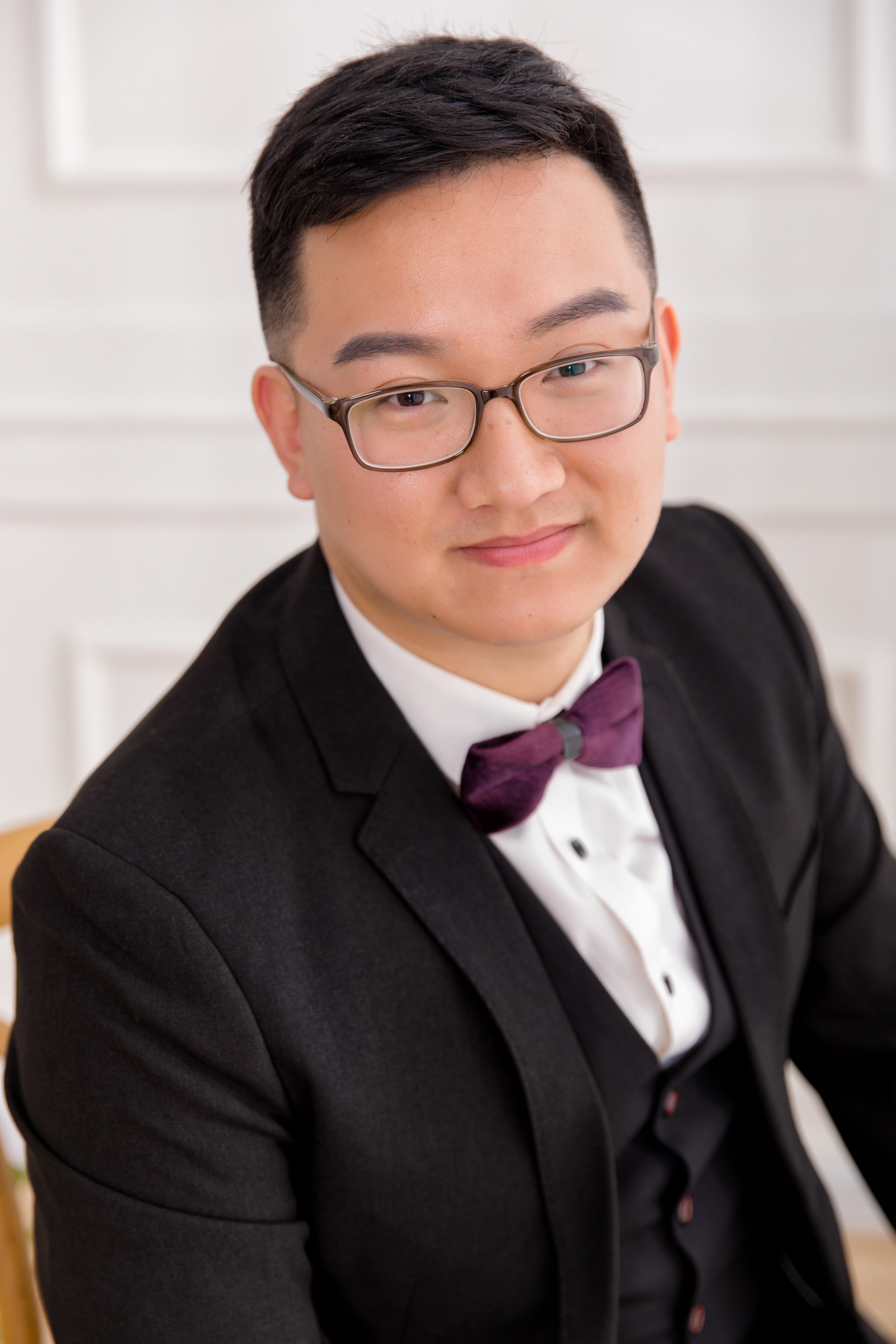 3. Research focus (80 words max)

Dr Shuai Zhang’s research mainly involves functional biomaterials and surface engineering. His current research is centered on developing bio-inspired self-cleaning coating technologies for medical devices and fabricating smart nanohybrid materials for early diagnosis of infections. His work also involves the application of novel electron-beam technologies in bone repair materials for enhancement of fracture-healing. 4. Research opportunities 40 words max

Bio-inspired liquid-like coatings for medical devices to combat biofilms and associated infections5. Research students Name: 
PhD title: 
Years of Study: 
Country: Name: 
PhD title: Years of Study: 
Country: 
Name: 
PhD title: 
Years of Study: 
Country: Name: 
PhD title: 
Years of Study: 
Country: 
6. Alumni  - where are they now? (3 Max)Name: PhD title: Years of Study: 
Country: 
Current position: 
Name: 
PhD title: 
Years of Study: 
Country: 
Current position:
Name: PhD Title: Years of Study: Country: Current Position: 7. Public Outreach/ other achievements (media links; DNA innovation links etc; other press)https://vimeo.com/user133138122/review/664096109/341df0c6238. Key wordsSurface; Biomaterials; Coating; Medical device